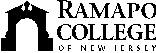 RAMAPO COLLEGE OF NEW JERSEYOffice of Media and Public RelationsPress ReleaseApril 30, 2021Contact: Angela Daidone		   	adaidon1@ramapo.eduRamapo College’s Berrie Center Hosts ‘Made in Jersey’ Featuring Alexa MarinoMAHWAH, N.J. -- The Berrie Center for the Performing & Visual Arts at Ramapo College will broadcast the next Made in Jersey event featuring singer/songwriter Alexa Marino on Thursday, May 13 at 8 p.m.  Following the broadcast, Berrie Center director Lisa Campbell will lead a live Q&A session where audience members can ask Marino about her work. The broadcast is free and available through YouTube. To view this concert of Marino’s debut album, patrons should go to the Berrie Center website at https://www.ramapo.edu/berriecenter/performance-schedule/Laid Bare, Marino’s vivid debut album, brings all to attention in a captivating narrative of love and loss, hope and restlessness, beauty and pain. Each song unfolds with more raw intensity than the last, with powerful lyrics and a strong, soulful voice introducing to the world a soul unbound and unyielding. Alexa Marino is a New York City-based singer-songwriter and performer. She has studied vocal technique for 20 years, and has performed in venues all over New York City, including Rockwood Music Hall, Shrine World Music Venue, The Bitter End, and Groove. Coming from a musical family, Alexa has been cultivating her own rich and versatile sound to include elements of soul, indie, and pop. Now, Alexa releases her first album, recorded in New York and co-written with established musician and producer, Alex Hayes.For more information about this program and other upcoming events, please visit the Berrie Center for the Performing & Visual Arts at www.ramapo.edu/berriecenterMade in Jersey is made possible through a generous grant from the New Jersey State Council on the Arts. While events are free, viewers are encouraged to consider making a gift to the Contemporary Arts Fund or the COVID-19 Student Emergency Fund through the Ramapo Foundation at www.ramapo.edu/give###Ramapo College of New Jersey is the state’s premier public liberal arts college and is committed to academic excellence through interdisciplinary and experiential learning, and international and intercultural understanding. The College is ranked #1 among New Jersey public institutions by College Choice, has been named one of the 50 Most Beautiful College Campuses in America by CondeNast Traveler, and is recognized as a top college by U.S. News & World Report, Kiplinger’s, Princeton Review and Money magazine, among others. Ramapo College is also distinguished as a Career Development College of Distinction by CollegesofDistinction.com, boasts the best campus housing in New Jersey on Niche.com, and is designated a “Military Friendly College” in Victoria Media’s Guide to Military Friendly Schools.Established in 1969, Ramapo College offers bachelor’s degrees in the arts, business, data science, humanities, social sciences and the sciences, as well as in professional studies, which include business, education, nursing and social work. In addition, the College offers courses leading to teacher certification at the elementary and secondary levels, and offers graduate programs leading to master’s degrees in Accounting, Business Administration, Creative Music Technology, Data Science, Educational Technology, Educational Leadership, Nursing, Social Work and Special Education, as well as a post-master’s Doctor of Nursing Practice.